現在、農園の区画数７８区画に対し、６３区画の利用が決定しております。残りの１５区画について追加募集を行いますので、利用を希望される方は下記の内容をよく読み、期限内に申請書を提出してください。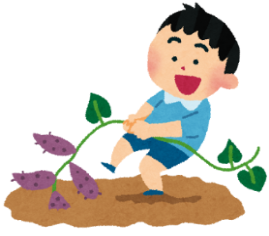 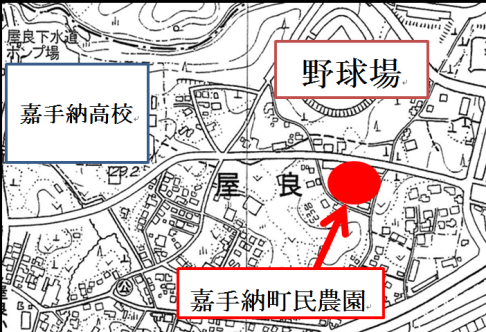 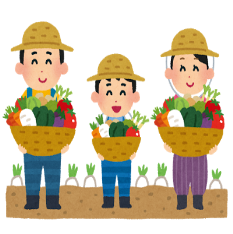 ★町民農園（市民農園）とは・・・町民（市民）が自家用野菜や花等を栽培して、自然と触れ合うとともに、農業に対する理解を深め、健康増進や生きがいづくりなど多様な目的で、利用する農園の事を言います。　嘉手納町では、町民の健康福祉向上、交流の「機会」及び「場」の提供、防衛施設周辺財産の有効活用を目的として町民農園の整備を行い、今年4月から開園しております。「畑がやりたいけど農地がない。」「家庭菜園を始めてみたい。」とお思いの方、町民農園の利用を検討してみてはいかがでしょうか。